	A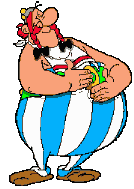 Na vkladnej knižke bolo po celý rok uložených 5 000 €. Po pripísaní úrokov na konci roka bolo na vkladnej knižke 5 150 €. Koľko % bol úrok?Turistická mapa má mierku 1 : 50 000. Dve chaty, ktoré sú na mape zobrazené, sú v skutočnosti vzdialené 6 kilometrov. Aká je vzdialenosť týchto chát na mape?Nádoba na vodu má rozmery dna 30 cm, 60 cm a je vysoká 80 cm.a)Koľko litrov vody je v nádobe, ak voda siaha do 7/10 jej výšky?b)Aká plocha dna a stien nádoby je ponorená vo vode?Ak si dvaja kamaráti Peter a Milan rozdelia 1 260 € v pomere 2:3, potom Peter dostane ????€ ?Čísla 8,4 a 2,1 porovnaj:rozdielompodielompomerom v základnom tvareVypočítaj 5/6 z čísla, ktoré sa rovná 60%  čísla 420.Objem kocky je 1 000 cm3 . Ktoré z tvrdení je správne?A.	Hrana kocky má dĺžku 1dm.B.	Objem kocky je 1 liter.C.	Povrch kocky je 600 dm2.	D.	Obsah jednej steny kocky je 100  cm2.9  je 6 % z akého čísla?	BKonzerva po zlacnení o 7 % stála 1€. Koľko stála pred zlacnením?Akvárium má rozmery dna 60 cm, 40 cm a je vysoké 56 cm.a)Koľko litrov vody je v akváriu, ak voda siaha do 5/8 jeho výšky?b)Aká plocha dna a stien akvária je ponorená vo vode?Aby maliar dostal takú farbu, akú potrebuje, musí zmiešať zelenú a žltú farbu v pomere 4 : 7. Ak má 28 litrov zelenej farby, koľko litrov žltej farby by mal do nej pridať?Čísla 12,8 a 3,2 porovnaj:rozdielompodielompomerom v základnom tvare7 sú 4 % z akého čísla?Vypočítaj 60 % z čísla, ktoré sa rovná 3/5 čísla 120.Objem kocky je 1 000 cm3 . Ktoré z tvrdení je nesprávne?Hrana kocky má dĺžku 1 cm.Objem kocky je 10 litrov.Povrch kocky je 600 cm2.	Obsah jednej steny kocky je 10 dm2.Mapa, na ktorej je skutočná vzdialenosť 1 250 km znázornená úsečkou dlhou 25 cm, je zakreslená v mierke.........?